LES FROMAGES SUISSES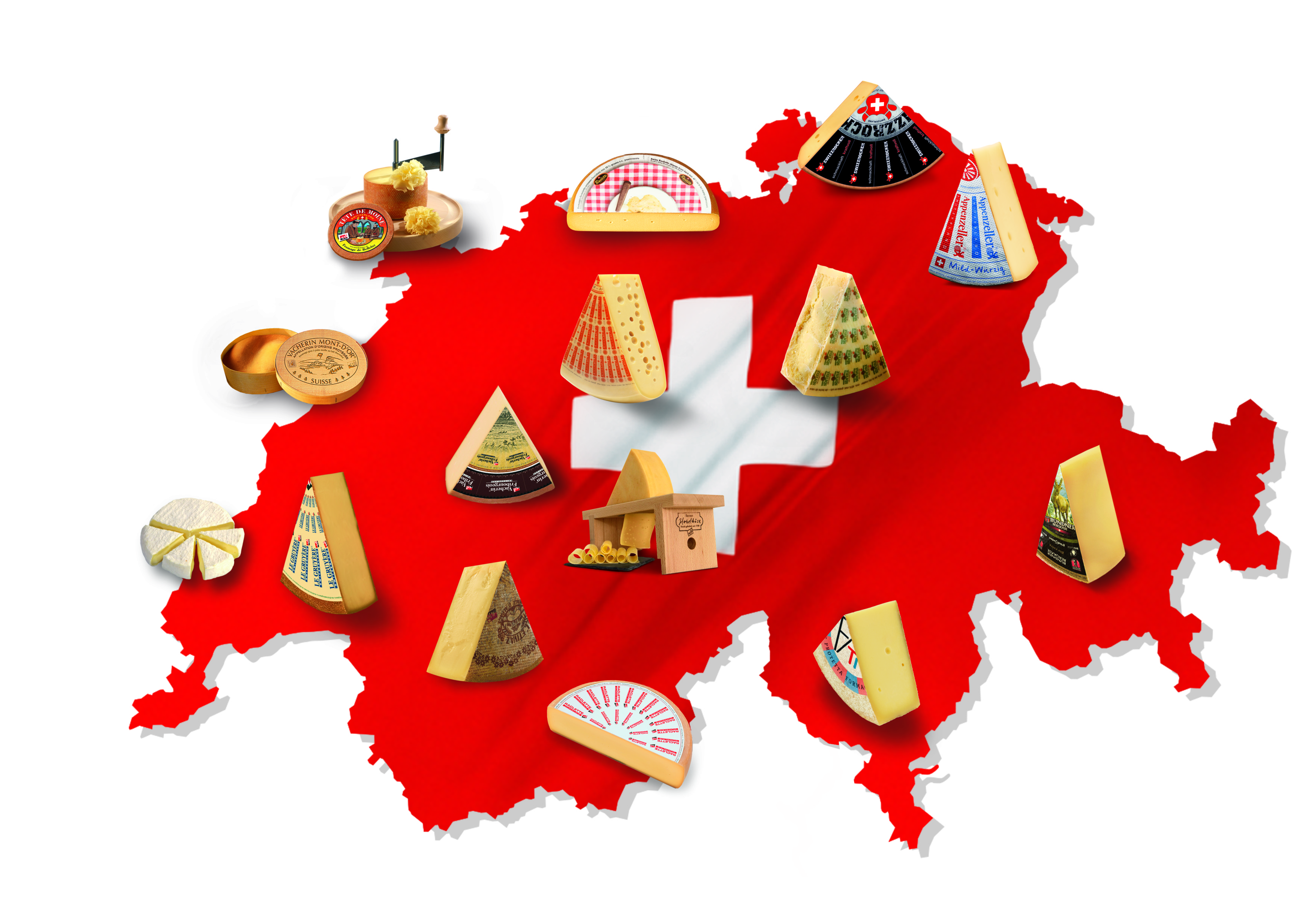 Petit tour de Suisse des fromages : Quels sont ceux que je connais ?Et les autres ?Quels fromages je consomme ? Sont-ils d’ici ou d’ailleurs ?De quel type de fromage s’agit-il ? => à l’aide du cahier « Fromages de Suisse, une diversité sans limites www.fromagesuisse.ch, recherche les différents types de fromages pour répondre à la question.Comment je les consomme ? (cru – cuit – sous quelles formes – etc.)Je nomme quelques préparations à base de fromage que j’apprécie et/ou des recettes familiales : ______________________________________________________________________________________________________________________________________________________________________J’élabore une fiche d’identité sur le fromage consommé et/ou choisi => sur la feuille annexe « Fiche d’identité de mon fromage » à transmettre par educanet Mener une enquête (si possible en collaboration avec les enseignant.e.s de français et de géographie) :sur la fabrication des fromages suisses et/ou de la région :préparer une liste de questions en classeinterroger un fromager en récoltant les réponses (enregistrement ou réponses écrites)présenter aux camaradessur le fromage et la santé : préparer une liste de questions en classeinterroger une diététicienne en récoltant les réponses (enregistrement ou réponses écrites)présenter aux camaradessur le fromage et son prix : préparer une liste de questions en classeinterroger un responsable du service de l’agriculture en récoltant les réponses (enregistrement ou réponses écrites)présenter aux camaradesFaire la synthèse des différentes enquêtes : 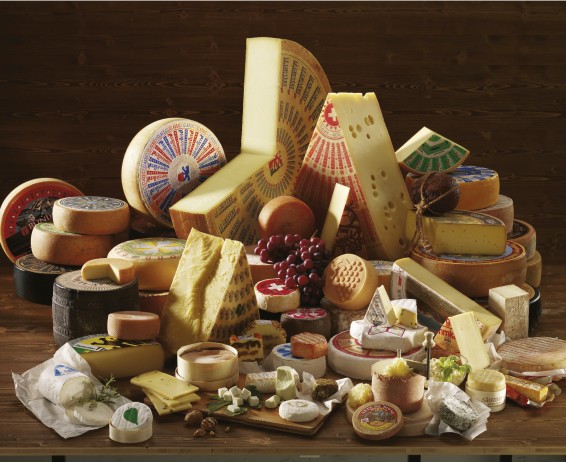 Je choisis une recette à base de fromage que je peux réaliser et emporter à la maison ou par groupes nous réalisons diverses recettes en lien avec les différents types de fromages, pour les déguster en classe ou pour organiser un apéro et/ou un repas. Recherche sur :Le petit cahier « Sandwichs &Co.», Le document  : « Fourchette verte kit SdG2018 », Les sites http://www.fromagesuisse.ch - https://www.swissmilk.ch - https://migusto.migros.ch - https://fooby.ch - https://www.bettybossi.ch avec le mot-clé « fromage »Je réalise un plan de travail Je calcule le prix de revient de ma recette : 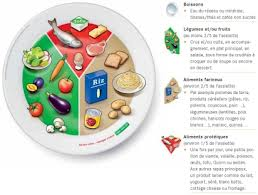 Cette préparation répond-elle à l’assiette équilibrée ? ☐ oui parce que : ______________________________________________________________________________________________________________________________________________________________________________☐ non parce que : ______________________________________________________________________________________________________________________________________________________________________________Quand je consomme une préparation à base de fromage « convenience food », quel est le fromage utilisé : nom – type – caractéristiques – quantité – etc.)Le faux fromage, ça existe, soyons vigilants ! : https://www.frc.ch/fromage-distinguer-le-faux-du-vrai/ Je compare une prépartion à base de fromage « faite maison » et du commerce (convenience food), avec les critères : investissement – valeur alimentaire / nutritive – prix – écologie (modes de culture et production – provenance – labels – emballage et déchets) – plaisir .Test de qualité d’une préparation à base de fromage appréciée par tous. Choisir la préparation à tester : _______________________________________ et suivre la marche à suivre ci-contre, tirée du Cmaison p. 80.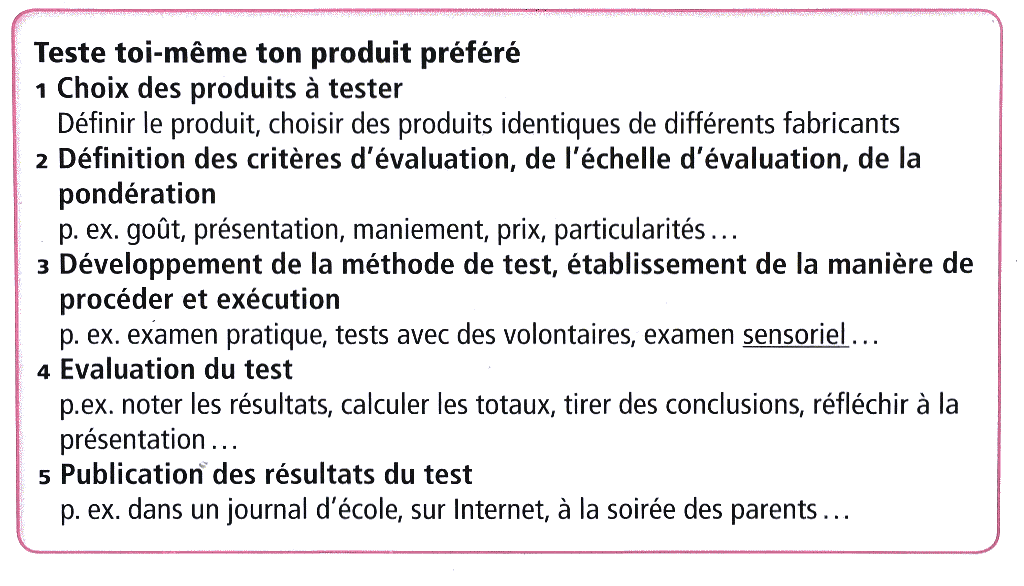 Les tests de qualité menés par certaines organisations, telles que la Fédération romande des consommateurs (FRC) peuvent aider à préparer le tien : https://www.frc.ch ou https://www.bonasavoir.ch 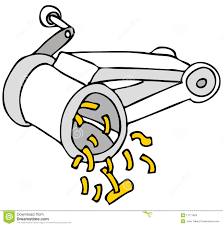 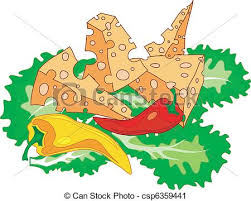 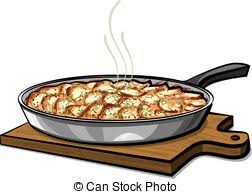 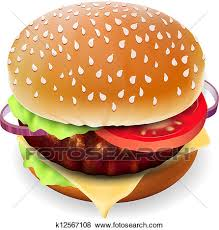 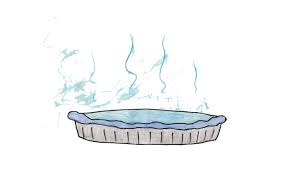 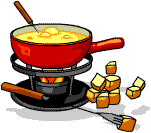 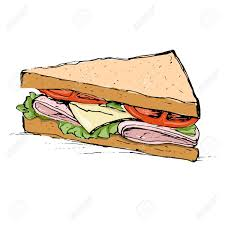 Nom des fromagesD’ici en précisant la régionD’ailleurs en précisant le paysTypes de fromagesComment je le consomme ?Ma recette + référence+ nom du fromage utilisé Nom du/des fromage/sTypesProvenanceMode de productionPrix au kiloMoyen/s de transportMode de commercialisationConditionnement – packagingConservation Mode de cuissonProduits utilisésProduits utilisésPrix au kilo / litre / pièce (préciser)Prix en fonction de la quantité utilisée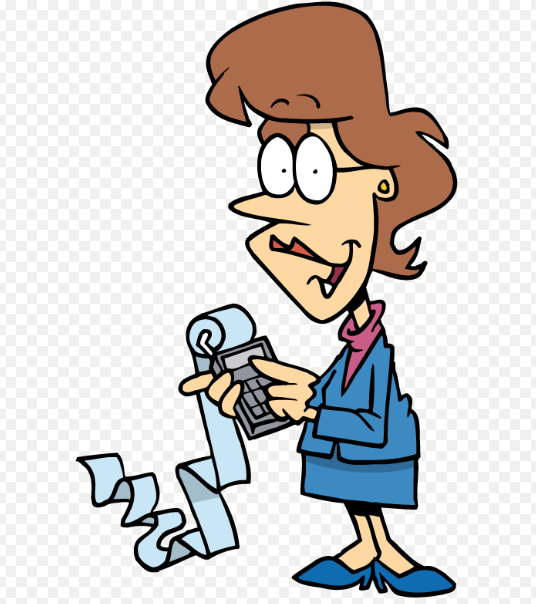 Quantité Produit Prix au kilo / litre / pièce (préciser)Prix en fonction de la quantité utiliséeTOTAL Exemples de préparations « convenience food » consomméesFromage : nom – type – caractéristiques – quantité – etc.Préparation « maison »Préparation du commerce= « convenience food »Investissement temps nécessaire à la confection du mets et degré de difficultéInvestissement temps nécessaire à la confection du mets et degré de difficultéInvestissement temps nécessaire à la confection du mets et degré de difficultéSanté Ingrédients et additifs rentrant dans la confection Valeur nutritive (riche en... – pauvre en...)Santé Ingrédients et additifs rentrant dans la confection Valeur nutritive (riche en... – pauvre en...)Santé Ingrédients et additifs rentrant dans la confection Valeur nutritive (riche en... – pauvre en...)Culture (pleine terre, sous serre, etc.) et production (biologique, intégrée, conventionnelle) du produit principal => aide-toi de ton Cmaison p. 50 à 54)Culture (pleine terre, sous serre, etc.) et production (biologique, intégrée, conventionnelle) du produit principal => aide-toi de ton Cmaison p. 50 à 54)Culture (pleine terre, sous serre, etc.) et production (biologique, intégrée, conventionnelle) du produit principal => aide-toi de ton Cmaison p. 50 à 54)Provenance (de la région, Suisse, Europe, outre-mer)Transport Provenance (de la région, Suisse, Europe, outre-mer)Transport Provenance (de la région, Suisse, Europe, outre-mer)Transport Labels (marché libre = sans label, commerce équitable, suisse garantie, etc.) Labels (marché libre = sans label, commerce équitable, suisse garantie, etc.) Labels (marché libre = sans label, commerce équitable, suisse garantie, etc.) Emballage et élimination des déchets=> aide-toi de ton Cmaison p. 64-67Emballage et élimination des déchets=> aide-toi de ton Cmaison p. 64-67Emballages (rien, papier, plastique, carton, verre, fer, alu, composite, etc.)Emballage et élimination des déchets=> aide-toi de ton Cmaison p. 64-67Emballage et élimination des déchets=> aide-toi de ton Cmaison p. 64-67Elimination (aucun déchet, compost, recyclage, incinération)Degré de transformation (Matières premières, modes de préparation et de cuisson, utilisation des ressources telles que eau – électricité) => aide-toi de ton Cmaison p. 176-179Degré de transformation (Matières premières, modes de préparation et de cuisson, utilisation des ressources telles que eau – électricité) => aide-toi de ton Cmaison p. 176-179Degré de transformation (Matières premières, modes de préparation et de cuisson, utilisation des ressources telles que eau – électricité) => aide-toi de ton Cmaison p. 176-179Prix de la préparation au kilo (ou du moins pour la même quantité)Prix de la préparation au kilo (ou du moins pour la même quantité)Prix de la préparation au kilo (ou du moins pour la même quantité)Plaisir 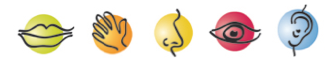 A la réalisationA la réalisationPlaisir A la dégustation A la dégustation 